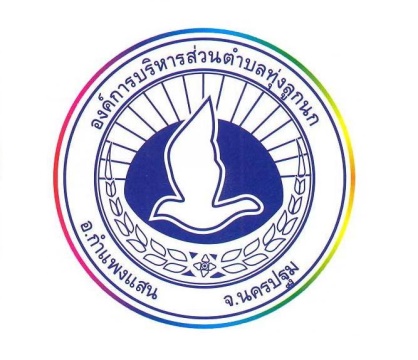 องค์การบริหารส่วนตำบลทุ่งลูกนกSub district Administrative Organization Thungluknokhttp://www.thungluknok.go.thฉบับประจำเดือน มีนาคม 2563		โรคติดเชื้อไวรัสโคโรนา 2019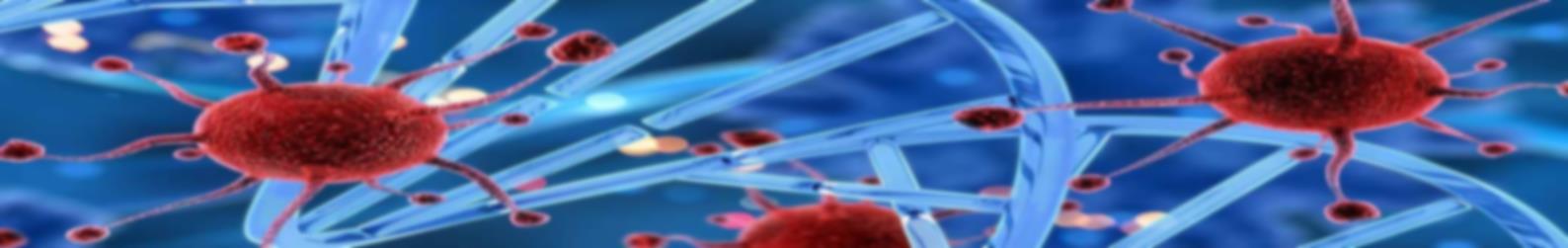        5 สัญญาณ ของ อาการเตือน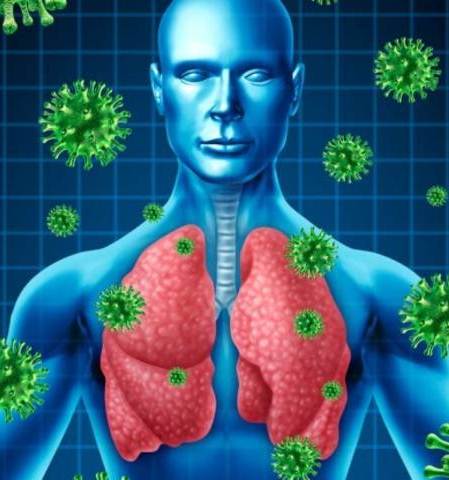 มีไข้ เจ็บคอ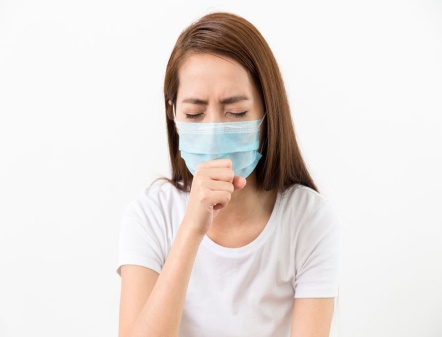 ไอ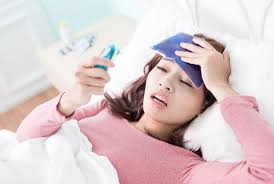 มีน้ำมูกไหลมีอาการเหนื่อยหอบในกรณีที่มีไข้ ร่วมกับ ไอ เจ็บคอ มีน้ำมูก และเดินทางมาจากพื้นที่ระบาด หรือ สัมผัสผู้ป่วยที่เดินทางมาจากพื้นที่ระบาด ควรรีบไปพบแพทย์ ทันที  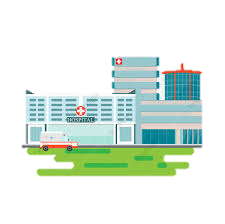   ข้อมูลจาก กรมอนามัย กระทรวงสาธารณสุข                 จัดทำโดย กองทุนหลักประกันสุขภาพองค์การบริหารส่วนตำบลทุ่งลูกนก